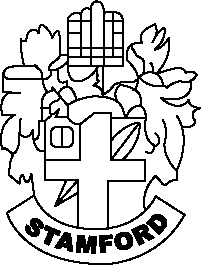                    Stamford University Bangladesh                  Foreign Students’ Service Cell (FSSC)                                                      51, Siddeswari Road, Siddeswari, Dhaka-1217                                                 Email :fssc@stamforduniversity.edu.bd               CV or Bio-Data for a Bachelor/ Honor’s ProgramName of the Subject: 					              02. Trimester(Bold): Spring /Summer/ Fall                                                                                                                    Semester (only Pharmacy):Spring / SummerStudent’s Name (Capital Letters) : Father’s Name :                                                                                  05. Mother’s Name :(with the mobile no.) & E-mail :Student’s Mobile & Telephone No. :                                                 07.  E:Mail :Date of Birth :                                                                                      09. Blood Group :Country  & NID No.:Passport No.(with 12 monthsvalidity):                                                            Date of Expiry (Passport) :     Permanent  Address (Own Country) :Educational  Background :                 Note :Scanned Copy or Photocopy of all Original certificates , Transcripts& Valid Passport should be attached         13. Gender (Sex):                                                                                                   14. Religion:            15. Reference Name & Mobile no. in Bangladesh:   ______        Student’s Signature        Date: Exam / DegreeSubject/Group/DisciplineInstitution, Education Board& Country NameSession Year(Registration)Passing YearGPA / DivisionSSC / O-LevelHSC / A-Level